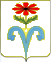 АДМИНИСТРАЦИЯ ПОДГОРНЕНСКОГО СЕЛЬСКОГО
ПОСЕЛЕНИЯ ОТРАДНЕНСКОГО РАЙОНАПОСТАНОВЛЕНИЕ от 29.12.2015 г		           	                                                      	№ 145ст-ца  ПодгорнаяО проведении конкурса  на звание «Лучший орган территориальногообщественного самоуправления» по Подгорненскомусельскому поселению     В целях реализации статьи 27 Федерального Закона от 6 октября 2003 года № 131 «Об общих принципах организации местного самоуправления в Российской Федерации», в соответствии с постановлением Законодательного Собрания Краснодарского края от 28.02.2007 г. № 2936-П «О краевом конкурсе на звание «Лучший орган территориального общественного самоуправления» (в редакции постановления от 16.11.2011 №2911-П),  привлечения граждан для самостоятельного и под свою ответственность осуществление собственных инициатив по вопросам местного значения, распространение положительного опыта работы территориального местного самоуправления в Подгорненском сельском поселения Отрадненского района п о с т а н о в л я ю:     1. Утвердить положение о конкурсе на звание «Лучший орган территориального общественного самоуправления» в Подгорненском сельском поселении ( приложение № 1).     2. Утвердить состав комиссии по подведению итогов конкурса на звание «Лучший орган территориального общественного самоуправления» по Подгорненскому сельскому поселению (приложение № 2).     3. Итоги конкурса на звание «Лучший орган территориального общественного самоуправления» подводить ежегодно.    4.  Настоящее постановление и разместить на официальном сайте администрации Подгорненского сельского поселения Отрадненского района и  информационных стендах поселения.     5. Контроль за выполнением настоящего постановления оставляю за собой.     6. Настоящее постановление вступает в силу со дня его опубликованияГлава Подгорненского сельского поселенияОтрадненского района                                                          А.Ю.Леднёв_______________________________________________________________ Проект подготовлен и внесен:Начальник общего отдела                                                         В.Н. Антипов                                                                                        ПРИЛОЖЕНИЕ 1                                                                                        УТВЕРЖДЕНО                                                                         постановлением администрации                                                                     Подгорненского  сельского поселения                                                                                    Отрадненского района                                                                                       от 29.12.2015  №145ПОЛОЖЕНИЕО проведении  конкурса на звание «Лучший орган территориального общественного самоуправления по Подгорненскому сельскому поселению1. Общие положения     1.1. Конкурс на звание «Лучший орган территориального общественного самоуправления» (далее – конкурс) проводится в целях:     - привлечения наибольшего числа граждан для самостоятельного и под свою ответственность осуществления собственных инициатив по вопросам местного значения;     - обобщения и распространения положительного опыта работы органов территориального общественного самоуправления по участию граждан в благоустройстве территорий дворов, улиц, населенных пунктов.     1.2. В конкурсе принимают участие любые органы территориального общественного самоуправления, расположенные в границах Подгорненского сельского поселения Отрадненского района, утвержденные в соответствии с действующим уставом.2. Цели и задачи конкурса2.1. Конкурс проводится администрацией  Подгорненского  сельского поселения Отрадненского района с целью:активизации деятельности органов территориального общественного самоуправления, населения по наведению чистоты, порядка, благоустройства в микрорайонах;привлечения населения к озеленению улиц,  дворов, декоративного оформления фасадов зданий.активизации деятельности органов территориального общественного самоуправления по улучшению работы спортивных площадок в зимнее и летнее время, увеличению числа площадок, их разнообразия, оснащенности;привлечения детей и подростков к спортивно-массовой и кружковой работе в школах, детских клубах по месту жительства;привлечения населения к охране общественного порядка, предупреждению и профилактике правонарушений, повышение активности отрядов общественного порядка, развитию сети опорных пунктов;освещения деятельности работы органов территориального общественного самоуправления в средствах массовой информации.                                 3. Порядок проведения конкурса3.1. Конкурс в Подгорненском  сельском поселении Отрадненского района проводится среди органов территориального общественного самоуправления поселения в один этап.Для организации проведения конкурса в администрации Подгорненского  сельского поселения Отрадненского района создается комиссия в составе представителей: Совета депутатов  Подгорненского  сельского поселения Отрадненского района, администрации поселения, общественных организаций и др.3.2. Комиссия подводит итоги конкурса на территории Подгорненского  сельского поселения Отрадненского, выявляет победителя, утверждает постановлением администрации Подгорненского  сельского поселения Отрадненского района и представляет данное постановление и характеристику, отражающую деятельность органа территориального общественного самоуправления, в районную комиссию по подведению итогов конкурса на звание «Лучший орган территориального общественного самоуправления».3.3. Комиссии при  подведении итогов конкурса на территории Подгорненского  сельского поселения Отрадненского района руководствоваться показателями, характеризующими работу органов территориального общественного самоуправления по осуществлению ими деятельности по благоустройству своей территории, иной хозяйственной деятельности, направленной на удовлетворение социально-бытовых потребностей граждан, проживающих на соответствующей территории, как за счет средств самих граждан, так и других, не запрещенных законом источников.4. Критерии оценки деятельности органов территориального общественного самоуправления1) защита прав и законных интересов жителей;2) оказание содействия правоохранительным органам в поддержании общественного порядка на территории органа ТОС;3) работа с детьми и подростками, содействие в проведении культурных, спортивных, лечебно-оздоровительных и других мероприятий;4) защита интересов жителей как потребителей коммунально-бытовых услуг в соответствующих службах;5) содействие жителям в решении жилищной проблемы, подготовка соответствующих ходатайств и проведение консультаций;6) внесение предложений в администрацию поселения по вопросам, затрагивающим интересы жителей, в том числе:- использования земельных участков на территории ТОС под строительство, детские и оздоровительные площадки, скверы, стоянки автомобилей, гаражи, площадки для выгула собак и для других общественно полезных целей;- по размещению объектов торговли, общественного питания, бытового обслуживания, здравоохранения на территории ТОС;7) содействие мерам санитарного, эпидемиологического, экологического и пожарного контроля и безопасности;8) общественный контроль за качеством уборки территории, вывозом мусора, за работой соответствующих служб по эксплуатации домовладений и устранению аварийных ситуаций, а также за правильностью тарифов на коммунальные услуги и своевременностью оплаты этих услуг;9) участие в общественных мероприятиях по благоустройству территории;10) информирование населения о решениях Совета Подгорненского сельского поселения, принятых по предложению или при участии ТОС;11) взаимодействие с депутатами Совета  Подгорненского сельского поселения, избранными от соответствующих избирательных округов, органами местного самоуправления, администрацией;12) созывы сходов (конференций) граждан, проведение опросов по вопросам, затрагивающим интересы граждан, проживающих на территории ТОС.5. Порядок подведения итогов конкурса5.1. Итоги конкурса подводятся комиссией и оформляются протоколом.5.2. Максимальная оценка за выполнение каждого из критериев, указанных в п.3, настоящего Положения, составляет 5 баллов.5.3. Победитель конкурса определяется по наибольшему числу набранных баллов.5.4. По итогам проведения конкурса издается постановление администрации Подгорненского  сельского поселения Отрадненского   района  о награждении победителей конкурса.6. Награждение победителей конкурса6.1. Органы территориального общественного самоуправления, занявшие призовые места в конкурсе награждаются Почетной грамотой главы Подгорненского сельского поселения Отрадненского района и  ценным подаркомза  1-е место – Почетной грамотой главы Подгорненского сельского поселения Отрадненского района и  ценным подаркомза 2 место - Почетной грамотой главы Подгорненского сельского поселения Отрадненского района за 3 место – Почетной грамотой главы Подгорненского сельского поселения Отрадненского районаПоощрение победителей осуществляется за счет средств, предусмотренных в бюджете поселения.6.2. Вручение Почетных грамот  главы Подгорненского сельского поселения Отрадненского района и  ценных подарковпроизводится в торжественной обстановке.6.3. Итоги конкурса подлежат опубликованию в районной газете « Сельская жизнь»Начальник общего отдела                                                               В.Н. АнтиповПРИЛОЖЕНИЕ №2                                                                                          УТВЕРЖДЕНпостановлением администрацииПодгорненского  сельского поселения Отрадненского  районаот  29.12.2015 № 145Составкомиссии по подведению итогов конкурса на звание «Лучший орган территориального общественного самоуправления Подгорненского  сельского поселения Отрадненского  района»Начальник общего отдела                                                        В.Н. АтиповЛеднёвАлександр Юрьевич- глава Подгорненского  сельского посе-ления Отрадненского  района, председатель комиссии;АхизароваТатьяна Анатольевна- старший финансист  администрации, заместитель председателя комиссии;МасловаНина Алексеевна- специалист имущественных отношений администрации, секретарь комиссии.Члены комиссии:ПавличенкоЭльвира Рафаэловна- директор МБО У СОШ № 12 ( по согласованию);Замятко Наталья Васильевна- депутат Совета Подгорненского сельского поселения (по согласованию);Ломако Евгения Васильевна- главный бухгалтер  администрации Подгорненского сельского поселения;Малахова Валентина Андреевна- специалист по налогам  администрации Подгорненского  сельского поселения;